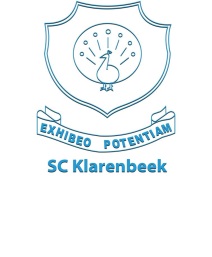 Opening, opmerkingen notulen vorige vergaderingTerugblik seizoen 2020-2021Nieuwe structuur jeugdafdelingLedenaantal seizoen 2021-2022 (stand 1 juli)ContributieResultaten afgelopen seizoenVaststellen begrotingVrijwilligersRondvraag